The city School
North Nazimabad Boys Campus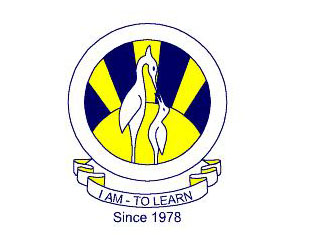 Business StudiesBlog worksheet: 4Date: 22-04-2018
Teacher: Shahrukh SiddiquiCLASS 9:Q1 Explain different characteristics of Entrepreneur. 				 (6)Q2 Explain Taylor theory of motivation. 						(5)CLASS 11:Q.1 What do you understand by appreciation and depreciation of currency. (4)Q. 2 Define the following terms(a) Tariff(b) Quota© Embargo(d) Subsidy                                                                                                                      (6)